Automotive Technology 6th EditionChapter 31 – Valve and Seat ServiceLesson PlanCHAPTER SUMMARY: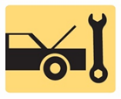 1. Intake and exhaust valves, valve seats, and valve seat diagnosis2. Valve springs, valve keepers, and rotators3. Valve reconditioning procedure, valve face grinding, and valve seat reconditioning4. Valve guide pilots, valve seat grinding stones, and valve seat cutters5. Valve seat testing, valve seat replacement, valve stem height, and installed height6. Valve stem seals and Installing the valves_____________________________________________________________________________________OBJECTIVES: 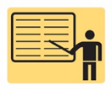 1. Discuss intake and exhaust valves. 2. Describe valve seats and the valve fault diagnosis procedure. 3. Explain valve springs, keepers, and rotators. 4. Discuss the procedure for valve reconditioning, valve face grinding, and valve seat reconditioning. 5. Discuss valve guide pilots, valve seat grinding stones, and valve seat cutters. 6. Explain valve seat testing and replacement. 7. Discuss valve stem height and installed height. 8. Explain valve stem seals and describe the procedure of installing valves.____________________________________________________________________________________RESOURCES: (All resources may be found at http://www.jameshalderman.com) Internet access required to hyperlink.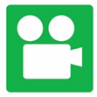 1. Task Sheet ASE (A1-B-2) P-1: Cylinder Head Inspection2. Task Sheet ASE (A1-B-7) P-3: Valve Spring Squareness and Free Height3. Task Sheet ASE (A1-B-8) P-3: Valve Stem Seal Replacement4. Task Sheet ASE (A1-B-10) P-3: Valve and Seat Inspection5. Task Sheet ASE (A1-B-11) P-3: Valve Spring Assembled Height6. Chapter PowerPoint 7. Chapter Crossword Puzzle and Word Search8. Videos: (A1) Engine Repair Videos9. Animations: (A1) Engine Repair Animations____________________________________________________________________________________ACTIVITIES: 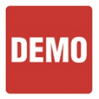 1. Task Sheet ASE (A1-B-2) P-1: Have students complete Cylinder Head Inspection Task Sheet.2. Task Sheet ASE (A1-B-7) P-3: Have students complete Valve Spring Squareness and Free Height Task Sheet.3. Task Sheet ASE (A1-B-8) P-3: Have students complete Valve Stem Seal Replacement Task Sheet.4. Task Sheet ASE (A1-B-10) P-3: Have students complete Valve and Seat Inspection Task Sheet.5. Task Sheet ASE (A1-B-11) P-3: Have students complete Valve Spring Assembled Height Task Sheet.          _____________________________________________________________________________________Automotive Technology 6th EditionChapter 31 – Valve and Seat ServiceLesson PlanASSIGNMENTS: 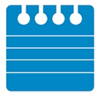 1. Chapter crossword and word search puzzles. 2. Complete end of chapter 10 question quiz. _____________________________________________________________________________________CLASS DISCUSSION: 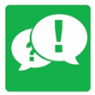 1. Review and group discussion chapter Frequently Asked Questions and Tech Tips sections. 2. Review and group discussion of the five (5) chapter Review Questions._____________________________________________________________________________________NOTES AND EVALUATION: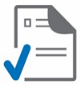 _____________________________________________________________________________________